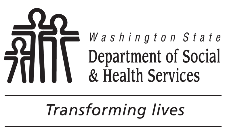 	State Hospital
	Triage Consultation and Expedited Admission (TCEA) Request	Please print.  Please also be sure to provide ALL requested information.	State Hospital
	Triage Consultation and Expedited Admission (TCEA) Request	Please print.  Please also be sure to provide ALL requested information.	State Hospital
	Triage Consultation and Expedited Admission (TCEA) Request	Please print.  Please also be sure to provide ALL requested information.	State Hospital
	Triage Consultation and Expedited Admission (TCEA) Request	Please print.  Please also be sure to provide ALL requested information.	State Hospital
	Triage Consultation and Expedited Admission (TCEA) Request	Please print.  Please also be sure to provide ALL requested information.	State Hospital
	Triage Consultation and Expedited Admission (TCEA) Request	Please print.  Please also be sure to provide ALL requested information.	State Hospital
	Triage Consultation and Expedited Admission (TCEA) Request	Please print.  Please also be sure to provide ALL requested information.	State Hospital
	Triage Consultation and Expedited Admission (TCEA) Request	Please print.  Please also be sure to provide ALL requested information.	State Hospital
	Triage Consultation and Expedited Admission (TCEA) Request	Please print.  Please also be sure to provide ALL requested information.Patient InformationPatient InformationPatient InformationPatient InformationPatient InformationPatient InformationPatient InformationPatient InformationPatient InformationPatient InformationPATIENT’S LAST NAME	FIRST NAME	MIDDLE NAMEPATIENT’S LAST NAME	FIRST NAME	MIDDLE NAMEPATIENT’S LAST NAME	FIRST NAME	MIDDLE NAMEPATIENT’S LAST NAME	FIRST NAME	MIDDLE NAMEPATIENT’S LAST NAME	FIRST NAME	MIDDLE NAMEPATIENT’S LAST NAME	FIRST NAME	MIDDLE NAMEPATIENT’S LAST NAME	FIRST NAME	MIDDLE NAMEPATIENT’S LAST NAME	FIRST NAME	MIDDLE NAMECAUSE NUMBERCAUSE NUMBERINTERPRETER REQUIRED  Yes     NoINTERPRETER REQUIRED  Yes     No   IF YES, WHAT LANGUAGE   IF YES, WHAT LANGUAGE   IF YES, WHAT LANGUAGE   IF YES, WHAT LANGUAGEDISABILITIESDISABILITIESDISABILITIESDISABILITIESBIRTHDATEBIRTHDATEBIRTHDATEAGEAGESEX  Male     FemaleSEX  Male     FemaleSEX  Male     FemaleHOME PHONE NUMBER (WITH AREA CODE)HOME PHONE NUMBER (WITH AREA CODE)LAST KNOWN STREET ADDRESS	CITY	STATE	ZIP CODELAST KNOWN STREET ADDRESS	CITY	STATE	ZIP CODELAST KNOWN STREET ADDRESS	CITY	STATE	ZIP CODELAST KNOWN STREET ADDRESS	CITY	STATE	ZIP CODELAST KNOWN STREET ADDRESS	CITY	STATE	ZIP CODELAST KNOWN STREET ADDRESS	CITY	STATE	ZIP CODELAST KNOWN STREET ADDRESS	CITY	STATE	ZIP CODELAST KNOWN STREET ADDRESS	CITY	STATE	ZIP CODELAST KNOWN STREET ADDRESS	CITY	STATE	ZIP CODELAST KNOWN STREET ADDRESS	CITY	STATE	ZIP CODEMAILING ADDRESS:  PO BOX	CITY	STATE	ZIP CODEMAILING ADDRESS:  PO BOX	CITY	STATE	ZIP CODEMAILING ADDRESS:  PO BOX	CITY	STATE	ZIP CODEMAILING ADDRESS:  PO BOX	CITY	STATE	ZIP CODEMAILING ADDRESS:  PO BOX	CITY	STATE	ZIP CODEMAILING ADDRESS:  PO BOX	CITY	STATE	ZIP CODEMAILING ADDRESS:  PO BOX	CITY	STATE	ZIP CODEMAILING ADDRESS:  PO BOX	CITY	STATE	ZIP CODEMAILING ADDRESS:  PO BOX	CITY	STATE	ZIP CODEMAILING ADDRESS:  PO BOX	CITY	STATE	ZIP CODEGUARDIAN	IF YES, NAME  Yes     No	     GUARDIAN	IF YES, NAME  Yes     No	     GUARDIAN	IF YES, NAME  Yes     No	     GUARDIAN	IF YES, NAME  Yes     No	     GUARDIAN	IF YES, NAME  Yes     No	     GUARDIAN	IF YES, NAME  Yes     No	     GUARDIAN	IF YES, NAME  Yes     No	     GUARDIAN	IF YES, NAME  Yes     No	     GUARDIAN’S PHONE NUMBER (WITH AREA CODE)GUARDIAN’S PHONE NUMBER (WITH AREA CODE)NAME OF ATTORNEY ASSIGNEDNAME OF ATTORNEY ASSIGNEDNAME OF ATTORNEY ASSIGNEDNAME OF ATTORNEY ASSIGNEDNAME OF ATTORNEY ASSIGNEDNAME OF ATTORNEY ASSIGNEDNAME OF ATTORNEY ASSIGNEDNAME OF ATTORNEY ASSIGNEDATTORNEY’S PHONE NUMBER (WITH AREA CODE)ATTORNEY’S PHONE NUMBER (WITH AREA CODE)Charge type:	  Misdemeanor	  FelonyService type:	  Evaluation	  RestorationCharge type:	  Misdemeanor	  FelonyService type:	  Evaluation	  RestorationCharge type:	  Misdemeanor	  FelonyService type:	  Evaluation	  RestorationCharge type:	  Misdemeanor	  FelonyService type:	  Evaluation	  RestorationCharge type:	  Misdemeanor	  FelonyService type:	  Evaluation	  RestorationCharge type:	  Misdemeanor	  FelonyService type:	  Evaluation	  RestorationCharge type:	  Misdemeanor	  FelonyService type:	  Evaluation	  RestorationCharge type:	  Misdemeanor	  FelonyService type:	  Evaluation	  RestorationCharge type:	  Misdemeanor	  FelonyService type:	  Evaluation	  RestorationCharge type:	  Misdemeanor	  FelonyService type:	  Evaluation	  RestorationDATE OF ARRESTDATE OF ARRESTDATE OF ARRESTDATE OF ARRESTDATE OF ARRESTDATE OF ARRESTDATE OF ARRESTDATE OF MOST RECENT COURT ORDERDATE OF MOST RECENT COURT ORDERDATE OF MOST RECENT COURT ORDERWHAT ABOUT THE INDIVIDUAL’S CONDITION, BEHAVIOR, OR PRESENTATION IS PROMPTING THIS REFERRAL?WHAT ABOUT THE INDIVIDUAL’S CONDITION, BEHAVIOR, OR PRESENTATION IS PROMPTING THIS REFERRAL?WHAT ABOUT THE INDIVIDUAL’S CONDITION, BEHAVIOR, OR PRESENTATION IS PROMPTING THIS REFERRAL?WHAT ABOUT THE INDIVIDUAL’S CONDITION, BEHAVIOR, OR PRESENTATION IS PROMPTING THIS REFERRAL?WHAT ABOUT THE INDIVIDUAL’S CONDITION, BEHAVIOR, OR PRESENTATION IS PROMPTING THIS REFERRAL?WHAT ABOUT THE INDIVIDUAL’S CONDITION, BEHAVIOR, OR PRESENTATION IS PROMPTING THIS REFERRAL?WHAT ABOUT THE INDIVIDUAL’S CONDITION, BEHAVIOR, OR PRESENTATION IS PROMPTING THIS REFERRAL?WHAT ABOUT THE INDIVIDUAL’S CONDITION, BEHAVIOR, OR PRESENTATION IS PROMPTING THIS REFERRAL?WHAT ABOUT THE INDIVIDUAL’S CONDITION, BEHAVIOR, OR PRESENTATION IS PROMPTING THIS REFERRAL?WHAT ABOUT THE INDIVIDUAL’S CONDITION, BEHAVIOR, OR PRESENTATION IS PROMPTING THIS REFERRAL?PLEASE DESCRIBE INTERVENTIONS / SUPPORTS THAT HAVE BEEN ATTEMPTED IN THIS FACILITY AND THE OUTCOMESPLEASE DESCRIBE INTERVENTIONS / SUPPORTS THAT HAVE BEEN ATTEMPTED IN THIS FACILITY AND THE OUTCOMESPLEASE DESCRIBE INTERVENTIONS / SUPPORTS THAT HAVE BEEN ATTEMPTED IN THIS FACILITY AND THE OUTCOMESPLEASE DESCRIBE INTERVENTIONS / SUPPORTS THAT HAVE BEEN ATTEMPTED IN THIS FACILITY AND THE OUTCOMESPLEASE DESCRIBE INTERVENTIONS / SUPPORTS THAT HAVE BEEN ATTEMPTED IN THIS FACILITY AND THE OUTCOMESPLEASE DESCRIBE INTERVENTIONS / SUPPORTS THAT HAVE BEEN ATTEMPTED IN THIS FACILITY AND THE OUTCOMESPLEASE DESCRIBE INTERVENTIONS / SUPPORTS THAT HAVE BEEN ATTEMPTED IN THIS FACILITY AND THE OUTCOMESPLEASE DESCRIBE INTERVENTIONS / SUPPORTS THAT HAVE BEEN ATTEMPTED IN THIS FACILITY AND THE OUTCOMESPLEASE DESCRIBE INTERVENTIONS / SUPPORTS THAT HAVE BEEN ATTEMPTED IN THIS FACILITY AND THE OUTCOMESPLEASE DESCRIBE INTERVENTIONS / SUPPORTS THAT HAVE BEEN ATTEMPTED IN THIS FACILITY AND THE OUTCOMESRELEVANT RECENT HISTORYRELEVANT RECENT HISTORYRELEVANT RECENT HISTORYRELEVANT RECENT HISTORYRELEVANT RECENT HISTORYRELEVANT RECENT HISTORYRELEVANT RECENT HISTORYRELEVANT RECENT HISTORYRELEVANT RECENT HISTORYRELEVANT RECENT HISTORYDoes the individual current have a prescription for medications to treat mental health symptoms?    Yes       NoIf no, has the individual expressed a willingness to take medications if prescribed?  Yes       Not discussed        No, unwilling  Is the individual currently taking medications to treat health symptoms?    Yes       NoIf no, please describe efforts to administer medications:Does the individual current have a prescription for medications to treat mental health symptoms?    Yes       NoIf no, has the individual expressed a willingness to take medications if prescribed?  Yes       Not discussed        No, unwilling  Is the individual currently taking medications to treat health symptoms?    Yes       NoIf no, please describe efforts to administer medications:Does the individual current have a prescription for medications to treat mental health symptoms?    Yes       NoIf no, has the individual expressed a willingness to take medications if prescribed?  Yes       Not discussed        No, unwilling  Is the individual currently taking medications to treat health symptoms?    Yes       NoIf no, please describe efforts to administer medications:Does the individual current have a prescription for medications to treat mental health symptoms?    Yes       NoIf no, has the individual expressed a willingness to take medications if prescribed?  Yes       Not discussed        No, unwilling  Is the individual currently taking medications to treat health symptoms?    Yes       NoIf no, please describe efforts to administer medications:Does the individual current have a prescription for medications to treat mental health symptoms?    Yes       NoIf no, has the individual expressed a willingness to take medications if prescribed?  Yes       Not discussed        No, unwilling  Is the individual currently taking medications to treat health symptoms?    Yes       NoIf no, please describe efforts to administer medications:Does the individual current have a prescription for medications to treat mental health symptoms?    Yes       NoIf no, has the individual expressed a willingness to take medications if prescribed?  Yes       Not discussed        No, unwilling  Is the individual currently taking medications to treat health symptoms?    Yes       NoIf no, please describe efforts to administer medications:Does the individual current have a prescription for medications to treat mental health symptoms?    Yes       NoIf no, has the individual expressed a willingness to take medications if prescribed?  Yes       Not discussed        No, unwilling  Is the individual currently taking medications to treat health symptoms?    Yes       NoIf no, please describe efforts to administer medications:Does the individual current have a prescription for medications to treat mental health symptoms?    Yes       NoIf no, has the individual expressed a willingness to take medications if prescribed?  Yes       Not discussed        No, unwilling  Is the individual currently taking medications to treat health symptoms?    Yes       NoIf no, please describe efforts to administer medications:Does the individual current have a prescription for medications to treat mental health symptoms?    Yes       NoIf no, has the individual expressed a willingness to take medications if prescribed?  Yes       Not discussed        No, unwilling  Is the individual currently taking medications to treat health symptoms?    Yes       NoIf no, please describe efforts to administer medications:Does the individual current have a prescription for medications to treat mental health symptoms?    Yes       NoIf no, has the individual expressed a willingness to take medications if prescribed?  Yes       Not discussed        No, unwilling  Is the individual currently taking medications to treat health symptoms?    Yes       NoIf no, please describe efforts to administer medications:Jail InformationJail InformationJail InformationJail InformationJail InformationJail InformationJail InformationJail InformationJail InformationJail InformationREFERRING JAILREFERRING JAILREFERRING JAILREFERRING JAILREFERRING JAILREFERRING JAILREFERRING JAILREFERRING JAIL ADMINISTRATORREFERRING JAIL ADMINISTRATORREFERRING JAIL ADMINISTRATORPRIMARY CONTACT FOR THIS CASEPRIMARY CONTACT FOR THIS CASEPRIMARY CONTACT FOR THIS CASEPRIMARY CONTACT FOR THIS CASEPRIMARY CONTACT FOR THIS CASEPRIMARY CONTACT FOR THIS CASEPRIMARY CONTACT FOR THIS CASEPRIMARY CONTACT’S PHONE NUMBER (WITH AREA CODE)PRIMARY CONTACT’S PHONE NUMBER (WITH AREA CODE)PRIMARY CONTACT’S PHONE NUMBER (WITH AREA CODE)EMAIL ADDRESS(ES)EMAIL ADDRESS(ES)EMAIL ADDRESS(ES)EMAIL ADDRESS(ES)EMAIL ADDRESS(ES)EMAIL ADDRESS(ES)EMAIL ADDRESS(ES)EMAIL ADDRESS(ES)EMAIL ADDRESS(ES)EMAIL ADDRESS(ES)ADDITIONAL COMMENTSADDITIONAL COMMENTSADDITIONAL COMMENTSADDITIONAL COMMENTSADDITIONAL COMMENTSADDITIONAL COMMENTSADDITIONAL COMMENTSADDITIONAL COMMENTSADDITIONAL COMMENTSADDITIONAL COMMENTSMental Health ProviderMental Health ProviderMental Health ProviderMental Health ProviderMental Health ProviderMental Health ProviderMental Health ProviderMental Health ProviderMental Health ProviderMental Health ProviderNAME OF AGENCY OR CLINICIAN CURRENTLY TREATING CLIENTNAME OF AGENCY OR CLINICIAN CURRENTLY TREATING CLIENTNAME OF AGENCY OR CLINICIAN CURRENTLY TREATING CLIENTNAME OF AGENCY OR CLINICIAN CURRENTLY TREATING CLIENTNAME OF AGENCY OR CLINICIAN CURRENTLY TREATING CLIENTNAME OF AGENCY OR CLINICIAN CURRENTLY TREATING CLIENTNAME OF AGENCY OR CLINICIAN CURRENTLY TREATING CLIENTNAME OF AGENCY OR CLINICIAN CURRENTLY TREATING CLIENTNAME OF AGENCY OR CLINICIAN CURRENTLY TREATING CLIENTNAME OF AGENCY OR CLINICIAN CURRENTLY TREATING CLIENTPRIMARY CONTACT’S NAMEPRIMARY CONTACT’S NAMEPRIMARY CONTACT’S NAMEPRIMARY CONTACT’S NAMETITLE / POSITIONTITLE / POSITIONTITLE / POSITIONTITLE / POSITIONTITLE / POSITIONPHONE NUMBER (WITH AREA CODE)EMAIL ADDRESS(ES)EMAIL ADDRESS(ES)EMAIL ADDRESS(ES)EMAIL ADDRESS(ES)EMAIL ADDRESS(ES)EMAIL ADDRESS(ES)EMAIL ADDRESS(ES)EMAIL ADDRESS(ES)EMAIL ADDRESS(ES)EMAIL ADDRESS(ES)The above information is true to the best of my knowledge.The above information is true to the best of my knowledge.The above information is true to the best of my knowledge.The above information is true to the best of my knowledge.The above information is true to the best of my knowledge.The above information is true to the best of my knowledge.The above information is true to the best of my knowledge.The above information is true to the best of my knowledge.The above information is true to the best of my knowledge.The above information is true to the best of my knowledge.REFERRAL COMPLETED BY:	DATE OF REFERRALREFERRAL COMPLETED BY:	DATE OF REFERRALREFERRAL COMPLETED BY:	DATE OF REFERRALREFERRAL COMPLETED BY:	DATE OF REFERRALREFERRAL COMPLETED BY:	DATE OF REFERRALREFERRAL COMPLETED BY:	DATE OF REFERRALREFERRAL COMPLETED BY:	DATE OF REFERRALREFERRAL COMPLETED BY:	DATE OF REFERRALREFERRAL COMPLETED BY:	DATE OF REFERRALREFERRAL COMPLETED BY:	DATE OF REFERRALEmail this completed form to triageconsult@dshs.wa.gov.  If you are unable to email, fax it to (360) 464-2225.  
If faxing, it is imperative that you provide all contact information requested on the form.At a minimum, your email must include the following:	A completed copy of this Triage Consultation and Expedited Admission (TCEA) Request.	A copy of the valid court order for admission to a state hospital.	Medical and Psychiatric Records from the jail facility.	Medication records for the last 72 hours.	Logs for the duration of the inmate’s current stay at the jail facility detailing restraint and seclusion / special observation / administrative segregation / or disciplinary segregation.	If available, status of a court order for administration of involuntary medications.  An order for the administration of involuntary medications is not required for referral for expedited admission.Email this completed form to triageconsult@dshs.wa.gov.  If you are unable to email, fax it to (360) 464-2225.  
If faxing, it is imperative that you provide all contact information requested on the form.At a minimum, your email must include the following:	A completed copy of this Triage Consultation and Expedited Admission (TCEA) Request.	A copy of the valid court order for admission to a state hospital.	Medical and Psychiatric Records from the jail facility.	Medication records for the last 72 hours.	Logs for the duration of the inmate’s current stay at the jail facility detailing restraint and seclusion / special observation / administrative segregation / or disciplinary segregation.	If available, status of a court order for administration of involuntary medications.  An order for the administration of involuntary medications is not required for referral for expedited admission.Email this completed form to triageconsult@dshs.wa.gov.  If you are unable to email, fax it to (360) 464-2225.  
If faxing, it is imperative that you provide all contact information requested on the form.At a minimum, your email must include the following:	A completed copy of this Triage Consultation and Expedited Admission (TCEA) Request.	A copy of the valid court order for admission to a state hospital.	Medical and Psychiatric Records from the jail facility.	Medication records for the last 72 hours.	Logs for the duration of the inmate’s current stay at the jail facility detailing restraint and seclusion / special observation / administrative segregation / or disciplinary segregation.	If available, status of a court order for administration of involuntary medications.  An order for the administration of involuntary medications is not required for referral for expedited admission.Email this completed form to triageconsult@dshs.wa.gov.  If you are unable to email, fax it to (360) 464-2225.  
If faxing, it is imperative that you provide all contact information requested on the form.At a minimum, your email must include the following:	A completed copy of this Triage Consultation and Expedited Admission (TCEA) Request.	A copy of the valid court order for admission to a state hospital.	Medical and Psychiatric Records from the jail facility.	Medication records for the last 72 hours.	Logs for the duration of the inmate’s current stay at the jail facility detailing restraint and seclusion / special observation / administrative segregation / or disciplinary segregation.	If available, status of a court order for administration of involuntary medications.  An order for the administration of involuntary medications is not required for referral for expedited admission.Email this completed form to triageconsult@dshs.wa.gov.  If you are unable to email, fax it to (360) 464-2225.  
If faxing, it is imperative that you provide all contact information requested on the form.At a minimum, your email must include the following:	A completed copy of this Triage Consultation and Expedited Admission (TCEA) Request.	A copy of the valid court order for admission to a state hospital.	Medical and Psychiatric Records from the jail facility.	Medication records for the last 72 hours.	Logs for the duration of the inmate’s current stay at the jail facility detailing restraint and seclusion / special observation / administrative segregation / or disciplinary segregation.	If available, status of a court order for administration of involuntary medications.  An order for the administration of involuntary medications is not required for referral for expedited admission.Email this completed form to triageconsult@dshs.wa.gov.  If you are unable to email, fax it to (360) 464-2225.  
If faxing, it is imperative that you provide all contact information requested on the form.At a minimum, your email must include the following:	A completed copy of this Triage Consultation and Expedited Admission (TCEA) Request.	A copy of the valid court order for admission to a state hospital.	Medical and Psychiatric Records from the jail facility.	Medication records for the last 72 hours.	Logs for the duration of the inmate’s current stay at the jail facility detailing restraint and seclusion / special observation / administrative segregation / or disciplinary segregation.	If available, status of a court order for administration of involuntary medications.  An order for the administration of involuntary medications is not required for referral for expedited admission.Email this completed form to triageconsult@dshs.wa.gov.  If you are unable to email, fax it to (360) 464-2225.  
If faxing, it is imperative that you provide all contact information requested on the form.At a minimum, your email must include the following:	A completed copy of this Triage Consultation and Expedited Admission (TCEA) Request.	A copy of the valid court order for admission to a state hospital.	Medical and Psychiatric Records from the jail facility.	Medication records for the last 72 hours.	Logs for the duration of the inmate’s current stay at the jail facility detailing restraint and seclusion / special observation / administrative segregation / or disciplinary segregation.	If available, status of a court order for administration of involuntary medications.  An order for the administration of involuntary medications is not required for referral for expedited admission.Email this completed form to triageconsult@dshs.wa.gov.  If you are unable to email, fax it to (360) 464-2225.  
If faxing, it is imperative that you provide all contact information requested on the form.At a minimum, your email must include the following:	A completed copy of this Triage Consultation and Expedited Admission (TCEA) Request.	A copy of the valid court order for admission to a state hospital.	Medical and Psychiatric Records from the jail facility.	Medication records for the last 72 hours.	Logs for the duration of the inmate’s current stay at the jail facility detailing restraint and seclusion / special observation / administrative segregation / or disciplinary segregation.	If available, status of a court order for administration of involuntary medications.  An order for the administration of involuntary medications is not required for referral for expedited admission.Email this completed form to triageconsult@dshs.wa.gov.  If you are unable to email, fax it to (360) 464-2225.  
If faxing, it is imperative that you provide all contact information requested on the form.At a minimum, your email must include the following:	A completed copy of this Triage Consultation and Expedited Admission (TCEA) Request.	A copy of the valid court order for admission to a state hospital.	Medical and Psychiatric Records from the jail facility.	Medication records for the last 72 hours.	Logs for the duration of the inmate’s current stay at the jail facility detailing restraint and seclusion / special observation / administrative segregation / or disciplinary segregation.	If available, status of a court order for administration of involuntary medications.  An order for the administration of involuntary medications is not required for referral for expedited admission.Email this completed form to triageconsult@dshs.wa.gov.  If you are unable to email, fax it to (360) 464-2225.  
If faxing, it is imperative that you provide all contact information requested on the form.At a minimum, your email must include the following:	A completed copy of this Triage Consultation and Expedited Admission (TCEA) Request.	A copy of the valid court order for admission to a state hospital.	Medical and Psychiatric Records from the jail facility.	Medication records for the last 72 hours.	Logs for the duration of the inmate’s current stay at the jail facility detailing restraint and seclusion / special observation / administrative segregation / or disciplinary segregation.	If available, status of a court order for administration of involuntary medications.  An order for the administration of involuntary medications is not required for referral for expedited admission.